Задание по физике гр. 109-110 ПОВ14 мая 2020 г.Найти в интернете учебник: А.В. Фирсов, Физика для профессий и специальностей технического и естественно-научного профилей: учебник для образоват. учреждений нач. и сред. проф. образования, М.: Издательский центр «Академия», 2013. – 352 с. Лучше сразу скачать, по этому учебнику будем дистанционно учиться.ПРИ ВЫПОЛНЕНИИ ЗАДАНИЙ ОБЯЗАТЕЛЬНО ПИШИ ДАТУ 14.05.2020Прочитать вдумчиво §195-197, 200. Ответить на вопросы № 7-10 странице 287 после §200.Прочитать вдумчиво §201, 203. Ответить на вопросы № 1-3, 7 на странице 297-298 после §207.Прочитать вдумчиво §208-212. Ответить на вопросы № 2, 4, 5, 9, 13 на странице 314 после §219.Выполнить тест:1.  β-излучение — это1) вторичное радиоактивное излучение при начале цепной реакции,2) поток нейтронов, образующихся в цепной реакции,3) электромагнитные волны,
4) поток электронов.2. При изучении строения атома в рамках модели Резерфорда моделью ядра служит1) электрически нейтральный шар,
2) положительно заряженный шар с вкраплениями электронов,
3) отрицательно заряженное тело малых по сравнению с атомом размеров,
4) положительно заряженное тело малых по сравнению с атомом размеров.3. В ядре элемента 23892U содержится1) 92 протона, 238 нейтронов,
2) 146 протонов, 92 нейтрона,
3) 92 протона, 146 нейтронов,
4) 238 протонов, 92 нейтрона.4. На рисунке изображены схемы четырех атомов. Черными точками обозначены электроны. Атому 135В соответствует схема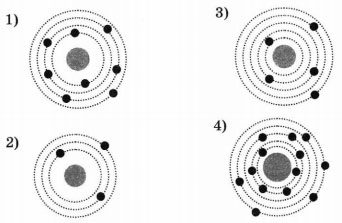 5. Элемент AZX испытал α-распад. Какой заряд и массовое число будет у нового элемента Y?1) AZY
2) A-4Z-2Y
3) AZ-1Y
4) A+4Z-1Y6. Укажите второй продукт ядерной реакции94Be + 42He → 126C + …1) 10n
2) 42He
3) 0-1е
4) 21HОтветы на тест впиши в таблицу:Сфотографируй телефоном всё, что сделал в тетради и скинь на почту kab35@yapk21.ruЕсли не выполнишь, то считай, что прогулял пару, в журнале будет стоять буква «н».№ вопросаОтвет123456